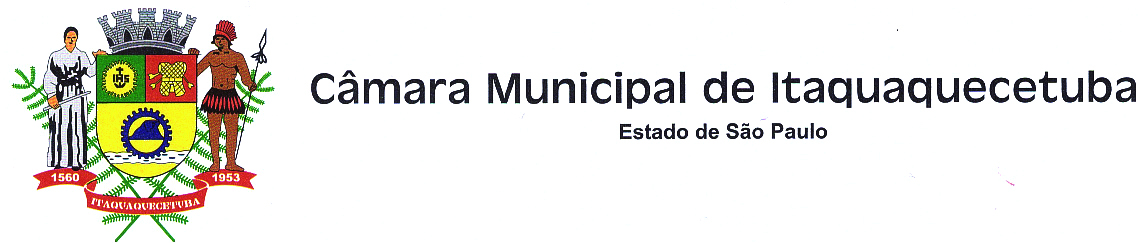 Indicação nº         273       / 2019	Indico à Mesa, nos termos regimentais, para que seja oficiado ao Senhor Prefeito Municipal, solicitando de V. Excelência para que seja feita a implantação de três (03) redutores de velocidade tipo lombada na Avenida Turmalina altura dos nº368, 731 e 1323, no Bairro Jardim Nícea neste município. Justificativa	Tal solicitação prende-se ao fato de recebermos diversas reclamações de moradores que estão com medo de acontecer acidentes com vítimas, pois o fluxo de veículos é muito grande. Plenário Vereador Maurício Alves Brás, em 25 de fevereiro de 2019.Roberto Carlos do Nascimento Tito                                    Vereador Carlinhos da Minercal